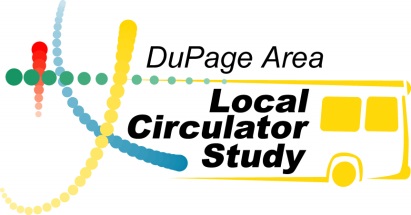   CIRCULATOR COMMENTSThank you for reviewing the proposed Downers Grove Circulator Service Specifications Report. Please take a few minutes to fill out this comment card to provide the Village and DMMC with valuable input concerning your thoughts and preferences for the proposed circulator service.Please rate the circulator service route alternatives listed in the report and/or discussed during the meeting with 1 being your highest rating and 4 the lowest._____ Alternative One_____ Alternative Two_____ Alternative Three_____ Alternative FourWhat were the reasons for selecting your highest ranked alternative?Please comment on any changes (if any) you would like to see for your preferred alternative.Please rate the vehicles described in the report and/or discussed at the meeting with 1 being the highest rating and 5 the lowest._____ Optima Opus_____ Bluebird Ultra LMB_____  National EZ-Rider II_____  Smith Friendly Bus_____ Glaval Bus Easy OnWhat were the reasons for selecting your highest ranked bus?Have you completed any surveys, attended previous meetings, or provided other input concerning the circulator service study?_____ Yes_____ NoWhat do you think of the process used (Market Analysis, Community Input, Service alternatives) to develop the circulator service alternatives?Is there anything else you wish to comment on?If you have an e-mail address and would like to be kept informed on the progress of the study, please list it here ________________________________